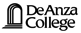 DE ANZA COLLEGECAMPUS CENTER ADVISORY BOARD MEETINGMinutesMonday, June 14th, 2010El Clemente RoomQuorum unavailable.  Meeting cancelled.